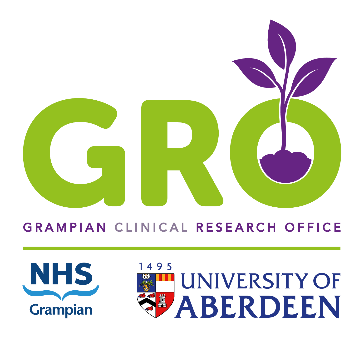 Investigator Brochure (IB) Template(Insert version number, date and page number)Investigator Brochure (IB) TemplateCo-Sponsors:		______________________________________________________________Trial(s) name:		______________________________________________________________EudraCT number(s):	______________________________________________________________Treatment(s):		______________________________________________________________Version:		______________________________________________________________Date:			______________________________________________________________(Insert version number, date and page number)Table of ContentsSummary	IntroductionPhysical, chemical and pharmaceutical properties and formulationNon-clinical studiesNon-clinical pharmacologyPharmacokinetics and product metabolismToxicologyEffects in human usePharmacokinetics and product metabolismSafety and efficacyMarketing experienceSummary of data and guidance for the investigatorReferencesAppendices(Insert version number, date and page number)SummaryThis should include a brief synopsis incorporating all sections in the document. IntroductionThis should include the chemical name, active ingredients, the pharmacological class, rationale for research, anticipated indications and the approach to be used (eg randomised controlled trial etc).Physical, chemical and pharmaceutical properties and formulationThis should include chemical and/or structural formula, a brief summary of properties, description of the formulation (including excipients) and instructions for storage and handling. Non-clinical studiesNon-clinical clinical pharmacologyThis should include all relevant non-clinical (animal) pharmacology and information should be tabulated using headings such as species tested, unit dose, dose interval etc.  Pharmacokinetics and product metabolismThis should include all relevant pharmacokinetic and metabolism data from animal studies and information should be tabulated using headings such as absorption, bioavailability, metabolites etc.  ToxicologyThis should include all relevant toxicology data from animal studies and information should be tabulated using headings such as single dose, repeated dose, carcinogenicity etc.  Effects in human usePharmacokinetics and product metabolismThis should include all known effects in humans and information should be tabulated using headings such as pharmacokinetics, metabolism, pharmacodynamics, dose response etc.  Safety and efficacyThis should include a summary of available data on safety (including tabulations of adverse drug reactions), pharmacodynamics, efficacy, dose response etc.  Marketing experienceIf the MP in any formulation has ever been marketed (or removed from marketing) in any country this should be described, together with a summary of any significant information eg formulations, doses, reactions etc. (Insert version number, date and page number)Summary of data and guidance for the investigatorThe overall aim of this section is to provide the research team with a clear understanding of the possible risks and adverse reactions and of the specific tests, observations, and precautions that may be needed for a research projectReferencesAll studies and publications referred to in previous sections should be fully referenced. AppendicesIf there are relevant documents or other information these can be included as an appendix.(Insert version number, date and page number)